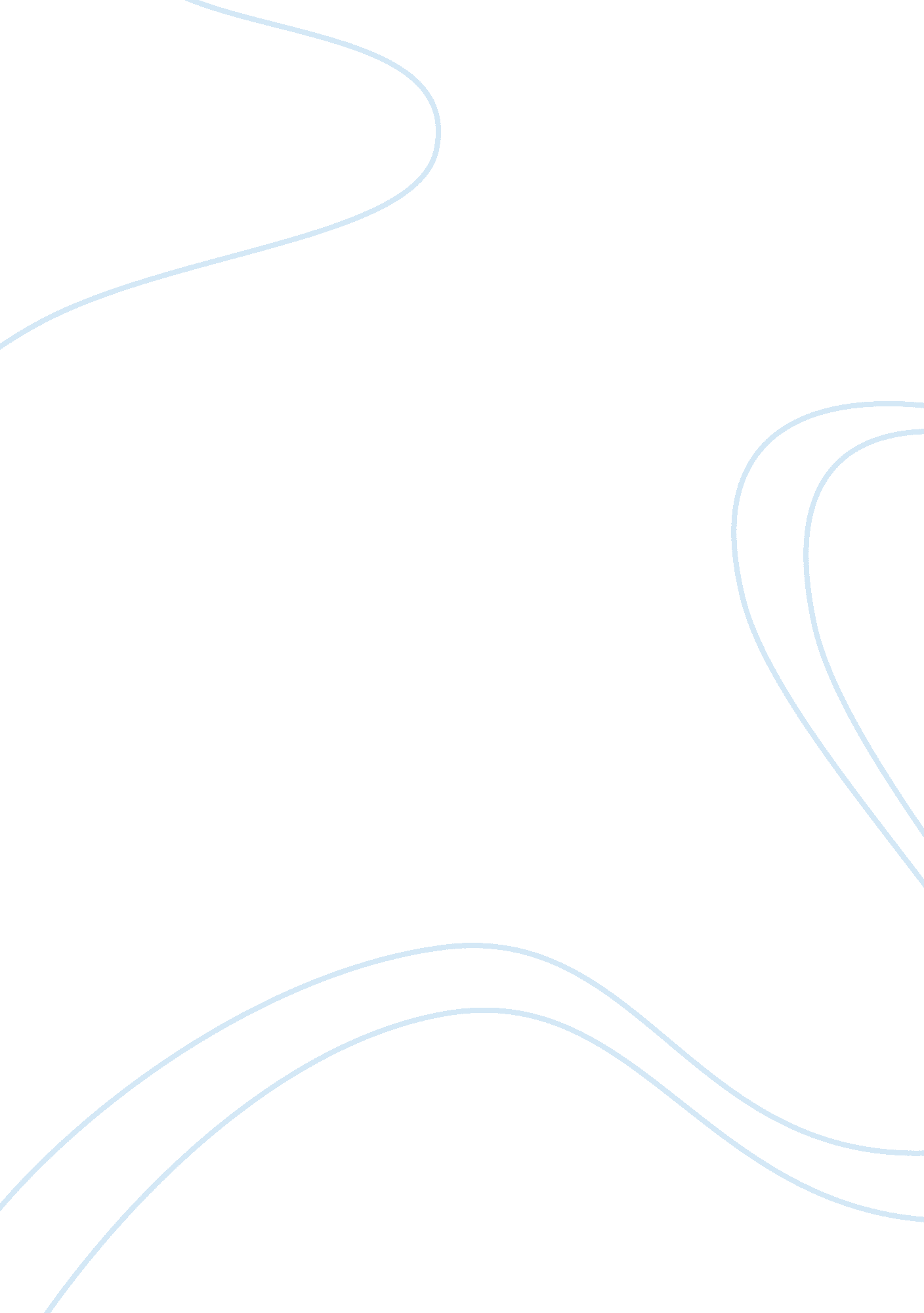 Learning a second language. this is because mostEnvironment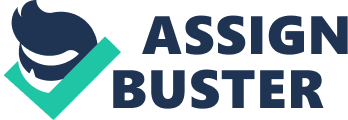 LearningEnglish is important and all people in the world decide to study it as a secondlanguage. This is because mostpeople in the world choose to learn some English after their native language. Nowadays, English is taught in schools as one of the examination subjects and Englishwill be taught in their school syllabus. So, children start learning English intheir young age. English also important for our future. It is because learningEnglish can make our life easier. We will easy to find job, go to interviewthat need us to speaking and we can speaking with foreign too. On my opinion, to being proficient in a language needs practice. Reading, listening, and speaking are the most important aspects for learningany language. It is same for English. However, speaking is the main point thatneeds more attention to be fluent in English. For example, babies will start tolearn speaking first and become fluent. Then, the babies will start reading andwriting. So the natural order for learning any language start with listening, speaking, reading, then writing. Many people can read and listen are because they are learn andpractice. So, in order to speak English, you need to practice speaking Englishfrequently. When you study, don’t just read and listen but you need to speakout loud the material you are reading and listening to. You need to practicespeaking out loud until your mouth and brain can do it without any difficulties. It is good for you because it’s will easy for you to remember what you read andlisten. By doing so, you can become fluent in English. I think English that is taught in school syllabus is the best wayto improve someone to speak in this language. It is because students will learntheir subject in English and they are forced to be speaking in this subject. So, they will spend more time to speaking in English in school. Besides that, students will learn English in their another subject too like Science andMathematics so they will be used to it. In order to fluent in any language, weshould hear and speak the language constantly. I’m notice that many people who are good in speaking English arethe ones who studied in an English speaking school. They can speak English notbecause they went to an English speaking school, but because they had anenvironment where they always be around by people who speaks in English. Forexample, parents in urban areas normally speak English to their children asyoung as one year old. That is why children in urban areas generally speakbetter English. Studying English for an hour once a week isn’t usually enough tomake any real progress. The best way to quickly improve our English is to spendat least a few minutes practicing this language every day. Give yourself focusas much as possible every time you study, and challenge yourself to listen to, read, and even say things in English that you think might be too difficult foryou. If you want to speak English fluently, you need to make it as your dailyroutine of your everyday life. Conclusion is, it is very important to practice to speak inEnglish. Many English students speak badly not because they are lack in vocabularyor understanding, but because they are nervous, worried, and afraid ofappearing foolish at other people. Fear of mistakes, fear of other people’sopinions and many more make them afraid to speak in English. So, in learningEnglish, we need to practise. With practise, we will be able to speak English. The more we practise the better we become. 